Goshen County 4-H Foundation 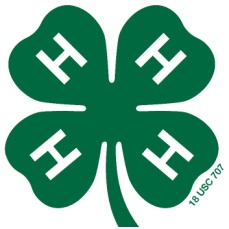 ScholarshipsGoshen County 4-H Foundation is pleased to provide scholarships to Goshen County 4-H members. Please complete one cover page for all Goshen County 4-H Foundation scholarships and indicate the scholarships for which you are applying. Applicants should review the general eligibility requirements and the specific eligibility requirements for each scholarship and contact the Extension Office with questions. General Eligibility Requirements and Procedures:Applicants must have a minimum 2.5 GPA on a 4.0 scaleApplicants must be a current Goshen County 4-H member and graduating seniorScholarships can be used at any post-secondary institution except for the Mildred KidneyFall semester scholarship is awarded after proof of full-time registration is receivedSpring semester scholarship is awarded if a 2.5 GPA is maintained during Fall semester and proof of Spring registration is receivedCompleted cover sheet, applications and accompanying materials must be submitted by April 15 to the Goshen County Extension office.Accompanying materials include:Completed Cover Sheet and QuestionsOne (1) copy of your High School TranscriptRecord BookAdditional Application (for Jr. Leader Scholarship only)Goshen County 4-H Educational Fund (Donor: Mildred Kidney) Eligibility Requirements:Scholarship for use at Eastern Wyoming College onlyGraduating senior at a Goshen County, Wyoming high schoolResident of Goshen County for at least 5 years4-H or FFA memberOne scholarship in each of the categories (provided there are eligible applicants) based on need, interest and participation:CattleHorseSheepSwineThis scholarship is renewable for Sophomore yearScholarship amount to be determined by Foundation annuallyJesica Hovis Memorial Scholarship Eligibility Requirements:Must have been a Goshen County 4-H member for at least five yearsScholarship Details:One $300 scholarship will be awarded each year ($150/semester)Louise Christensen Cole Memorial Scholarship Eligibility Requirements:Must have been a 4-H member for at least five years (current Goshen County Member)Graduating senior at a Goshen County, Wyoming high schoolScholarship Details:One $500 scholarship will be awarded each year ($250/semester)Junior Leader Scholarship Eligibility Requirements:Must be involved in the Goshen County Junior Leader project club for a minimum of both junior and senior year Scholarship Details:Dollar amount determined based on the following criteria:Number of years involved in Junior LeadersInvolvement in Junior Leaders Leadership roles throughout 4-H career Personal interview with members of the Goshen County 4-H Foundation 	Applicants must complete and submit the Additional Application found in this packetApplicants will be contacted to schedule an interview with the 4-H Foundation. Interviews normally occur in the evening on the Tuesday following April 15. Up to two $500 scholarships will be awarded each year ($250/semester)Goshen County 4-H Foundation Cover PageName:  Years of 4-H: 			Birth date:  __________		Age:  ___________Address: How long have you lived in Goshen County? High School:  						GPA (Attach Transcript): 4-H Club(s): College/Technical School: Major: 	List scholarships, grants or other financial aid awarded:  Please indicate the Goshen County 4-H Scholarships for which you are applying:__ Goshen County Educational Fund (Donor: Mildred Kidney)  	Species: Cattle		Horse		Sheep		Swine	Briefly explain your interest in species area:__  Jesica Hovis Memorial Scholarship__  Louise Christensen Cole Memorial Scholarship__ Junior Leader Scholarship (Additional Application required!)Signature:  ____________________________		__		__	Date:  ____		Goshen County 4-H Foundation Scholarship QuestionsBriefly answer the following questions. Additional pages may be attached (if necessary.)What would you say to junior 4-H members to encourage them to continue in the 4-H program? Describe your educational goals and career plans after completion of your higher education or training.Please describe your most memorable 4-H experience. List any other factors which you may wish the scholarship committee to consider in judging your eligibility for these scholarships. Goshen County 4-H Foundation Junior Leader ScholarshipAdditional ApplicationPlease list the individual years that you were involved in Junior Leaders and your participation.Please list your leadership roles throughout your 4-H career. Please note Club, County, State or National level. Briefly explain your favorite leadership effort in Junior Leaders.Answer the following question using no more than 3 additional pages and include with your application:What are the 3 most important qualities of a leader and how have you practiced them?